ДодатокНаціональний авіаційний університетІнститут заочного та дистанційного навчання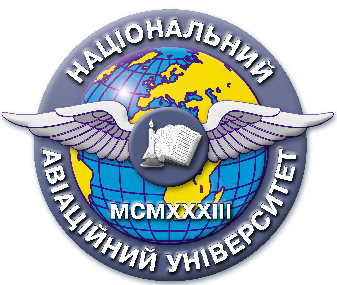 Система менеджменту якостіПОЛОЖЕННЯпро рейтингову систему оцінюваннянабутих студентом знань та вміньз навчальної дисципліни«Конституційне право України»СМЯ НАУ П РСО ІЗДН 13.01.02– 01 – 2016Галузь знань:		0304     «Право»Напрям підготовки: 	6.030401 «Правознавство»Курс – 2      Семестр – 4Лекції 	         - 4	                       Екзамен	        -  4 семестрПрактичні заняття	 - 8	Самостійна робота 	 - 39Усього (годин/кредитів ECTS) - 51/1Курсова робота – 4 семестрПоложення обговорено та схвалено на засіданні кафедри конституційного та адміністративного права протокол №____від «___»________________2016 р.УЗГОДЖЕННЯ:Рівень документа – 3бПлановий термін між ревізіями – 1 рікКонтрольний примірник 1. Основні терміни, поняття, означення1.1. Кредитно-модульна система – це модель організації навчального процесу, яка ґрунтується на поєднанні двох складових: модульної технології навчання та кредитів (залікових одиниць) і охоплює зміст, форми та засоби навчального процесу, форми контролю якості знань та вмінь і навчальної діяльності студента в процесі аудиторної та самостійної роботи. Кредитно-модульна система має за мету поставити студента перед необхідністю регулярної навчальної роботи протягом усього семестру з розрахунком на майбутній професійний успіх.1.2. Навчальний модуль – це логічно завершена, відносно самостійна, цілісна частина навчального курсу, сукупність теоретичних та практичних завдань відповідного змісту та структури з розробленою системою навчально-методичного та індивідуально-технологічного забезпечення, необхідним компонентом якого є відповідні форми рейтингового контролю.  1.3. Семестровий екзамен – це форма підсумкового контролю засвоєння студентом теоретичного та практичного матеріалу з окремої навчальної дисципліни за семестр. Складання екзамену здійснюється під час екзаменаційної сесії в комісії, яку очолює завідувач кафедри, відповідно до затвердженого в установленому порядку розкладу. З метою забезпечення об’єктивності оцінок та прозорості контролю набутих студентами знань та вмінь, семестровий контроль здійснюються в університеті в письмовій формі або з використанням комп’ютерних інформаційних технологій. Ця норма не розповсюджується на дисципліни, викладення навчального матеріалу з яких потребує від студента переважно усних відповідей. Перелік дисциплін з усною (комбінованою) формою семестрового контролю встановлюється окремо за кожним напрямом (спеціальністю) підготовки фахівців з дозволу проректора з навчальної роботи.1.4. Семестровий диференційований залік – це форма підсумкового контролю, що полягає в оцінці засвоєння студентом навчального матеріалу з певної дисципліни на підставі результатів виконання ним усіх видів запланованої навчальної роботи протягом семестру по кожному з модулів, а також виконання залікового (модульного) завдання.1.5. Кредит (залікова одиниця) – це уніфікована одиниця виміру виконаної студентом аудиторної та самостійної навчальної роботи (навчального навантаження), що відповідає 36 годинам робочого часу.1.6. Рейтинг (рейтингова оцінка) – це кількісна оцінка досягнень студента за багатобальною шкалою в процесі виконання ним заздалегідь визначеної сукупності навчальних завдань.1.7. Рейтингова система оцінювання (РСО) – це система визначення якості виконаної студентом усіх видів аудиторної та самостійної навчальної роботи та рівня набутих ним знань та вмінь шляхом оцінювання в балах результатів цієї роботи під час поточного, модульного (проміжного) та семестрового (підсумкового) контролю, з наступним переведенням оцінки в балах у оцінки за традиційною національною шкалою та шкалою ECTS.РСО передбачає використання поточної та підсумкової модульних рейтингових оцінок, екзаменаційної та залікової рейтингових оцінок, підсумкової семестрової рейтингової оцінки, підсумкової рейтингової оцінки.1.7.1. Поточна модульна рейтингова оцінка складається з балів, які студент отримує за певну навчальну діяльність протягом засвоєння даного модуля – виконання та захист контрольних домашніх робіт, виступи на семінарських та практичних заняттях тощо.1.7.2. Підсумкова модульна рейтингова оцінка є сумою поточних та модульних рейтингових оцінок за один семестр.1.7.3. Екзаменаційна рейтингова оцінка визначається (за шкалою ECTS, в балах та за національною шкалою) за результатами виконання екзаменаційних завдань.1.7.4. Залікова рейтингова оцінка визначається (за шкалою ECTS, у балах та за національною шкалою) за результатами виконання залікового (модульного) завдання або за результатами виконання всіх видів навчальної роботи протягом семестру.1.7.4.1. Залікове (модульне) завдання  - один із видів навчальної роботи, що передбачає контроль  знань та вмінь, які студент отримав протягом семестру по  кожному з модулів. Форму залікового (модульного) завдання – письмову, усну чи комбіновану, зміст завдання та кількість балів за його виконання тощо визначає кафедра за пропозицією провідного  викладача навчальної дисципліни.1.7.5. Підсумкова семестрова рейтингова оцінка визначається як сума поточної (підсумкової, якщо в семестрі два і більше модулі) модульної та екзаменаційної (залікової – у випадку диференційованого заліку) рейтингових оцінок (у балах, за національною шкалою та за шкалою ECTS).1.7.6. Підсумкова рейтингова оцінка з дисципліни, яка викладається протягом декількох семестрів, визначається як середньоарифметична оцінка з усіх отриманих студентом підсумкових семестрових рейтингових оцінок у балах з наступним її переведенням у оцінки за національною шкалою та шкалою ECTS. Зазначена підсумкова рейтингова оцінка з дисципліни заноситься до додатку до диплому фахівця.2. Рейтингова система оцінювання набутих студентом знань та вмінь2.1. Оцінювання окремих видів виконаної студентом навчальної роботи здійснюється у балах відповідно до табл. 2.1 та табл. 2.2.Розподіл балів за виконання окремих видів навчальної роботи, який відображено у табл.2.1 та табл.2.2., зумовлений важливістю для засвоєння навчального матеріалу  відвідування лекцій під час настановної сесії, своєчасного виконання тестових завдань до кожного практичного заняття та їх презентації в ході практичних занять. Виконання та захист контрольної роботи, курсової роботи з позитивною оцінкою має суттєво вплинути на рівень відповідної підсумкової семестрової рейтингової оцінки студента.Таблиця 2.1Оцінювання окремих видів навчальної роботи студентаТаблиця 2.2Оцінювання окремих видів навчальної роботи студента2.2. Виконаний вид навчальної роботи зараховується студенту, якщо він отримав за нього позитивну оцінку за національною шкалою відповідно до табл. 2.3, табл.2.4, табл. 2.5, табл.2.6.Таблиця 2.3Відповідність рейтингових оцінок за окремі види навчальної роботиу балах оцінкам за національною шкалоюТаблиця 2.4Відповідність рейтингових оцінок за виконання та захист контрольної роботи у балах оцінкам за національною шкалоюТаблиця 2.5Критерії рейтингових оцінок за виконання та захист курсової роботи  Мінімальна позитивна оцінка за критеріями 1.2.- 1.4. складає 4 бали.Таблиця 2.6Відповідність рейтингових оцінок за виконання та захист курсової  роботи у балах оцінкам за національною шкалою2.3. За активну роботу під час практичного заняття (наприклад, доповнення до відповіді), творчий підхід до виконання та оформлення контрольної роботи або курсової роботи, тощо студент може отримати додатково до 6 заохочувальних балів за кожний модуль.За виконання та подачу контрольної роботи або курсової роботи поза встановлений термін студенту можуть бути нараховані штрафні бали (до 6 балів за кожний модуль).2.4. Сума рейтингових оцінок, отриманих студентом за окремі види виконаної навчальної роботи, становить поточну (у 3 семестрі) та підсумкову (у 4 семестрі) модульну рейтингові оцінки у балах, які перераховуються в оцінку за національною шкалою  (табл.2.7, табл. 2.8.).Таблиця 2.7Відповідність поточних модульних рейтингових оціноку балах оцінкам за національною шкалоюТаблиця 2.8Відповідність підсумкових модульних рейтингових оціноку балах оцінкам за національною шкалою2.5. Студент допускається до виконання залікового (модульного) завдання у 3 семестрі, якщо він набрав не менше 46 балів (табл. 2.7.), та до екзамену у 4 семестрі,  якщо він набрав не менше 42 балів (табл. 2.8.).2.5.1. Залікове (модульне) завдання проводиться у письмовій формі протягом однієї навчальної години в присутності комісії кафедри.2.5.2. Екзамен проводиться у письмовій формі протягом двох навчальних годин в присутності комісії кафедри.2.6. Якщо студент отримав позитивну (за національною шкалою) поточну модульну рейтингову оцінку за виконання всіх видів навчальної роботи, то його підсумкова семестрова рейтингова оцінка у 3 семестрі визначається як сума поточної модульної та залікової рейтингових оцінок , а у 4 семестрі - як сума підсумкової модульної рейтингової оцінки та екзаменаційної рейтингової оцінки у балах. Підсумкові семестрові рейтингові оцінки у балах перераховуються в оцінки за національною шкалою та  шкалою ECTS (табл. 2.9).Таблиця 2.9Відповідність залікових та екзаменаційних рейтингових оцінок у балах оцінкам за національною шкалою  та шкалою ЕСТS2.7. Перескладання підсумкової семестрової рейтингової оцінки з метою її підвищення забороняється.2.8. У випадку відсутності у студента позитивних рейтингових оцінок (за виконання окремих видів навчальної роботи, поточної/ підсумкової модульної, залікової або екзаменаційної), він вважається таким, що має академічну заборгованість.При складанні академічної заборгованості студент повинен виконати усі завдання, які необхідні для отримання позитивної поточної/підсумкової модульної рейтингової оцінки, а також виконати залікове (модульне) або екзаменаційне завдання.При повторному виконанні залікового (модульного) завдання максимальна величина залікової рейтингової оцінки, яку може отримати студент, дорівнює оцінці «В» за шкалою ЕСТS та певній кількості балів, яку визначає викладач відповідно до табл. 2.9.У випадку отримання незадовільної екзаменаційної рейтингової оцінки студент повинен повторно скласти семестровий екзамен в установленому порядку. При повторному складанні семестрового екзамену максимальна величина екзаменаційної рейтингової оцінки, яку може отримати студент, дорівнює оцінці «В» за шкалою ЕСТS та певній кількості балів, яку визначає викладач відповідно до табл. 2.9.2.9. У випадку відсутності студента на семестровому екзамені, або під час виконання залікового (модульного) завдання з будь-яких причин, проти його прізвища у колонці  «Екзаменаційна (залікова) рейтингова оцінка» заліково-екзаменаційної відомості робиться запис «Не з'явився» або «Не допущений», а у колонці «Підсумкова семестрова рейтингова оцінка» – «Не атестований».2.10. Підсумкова семестрова рейтингова оцінка (табл.2.10) заноситься до залікової книжки, наприклад, так: 92/Відм./А, 87/Добре/В, 79/Добре/С, 68/Задов./D, 65/Задов./Е тощо.Поточна модульна рейтингова оцінка, отримана студентом за результатами виконання та захисту курсової роботи окрім заліково-екзаменаційної відомості також заноситься до навчальної картки та залікової книжки студента, наприклад, так: 26/Відм., 22/Добре, 18/Задов.Таблиця 2.10Відповідність підсумкових семестрових рейтингових оціноку балах оцінкам за національною шкалою та шкалою ECTS      2.10.3. Відповідність  поточної модульної рейтингова оцінки, отриманої студентом за результатами виконання та захисту курсового проекту у балах оцінці за 100-бальною шкалою та шкалою  ECTS наведено у Таблиці 2.11Таблиця 2.11Відповідність оцінки за виконання та захист курсової роботи оцінкам за100-бальною шкалою  та шкалою  ECTS (Ф 03.02 – 01)АРКУШ ПоширеННЯ документаФ 03.02 – 02)АРКУШ ОЗНАЙОМЛЕННЯ З документОМ(Ф 03.02 – 03)АРКУШ ОБЛІКУ ЗМІН	(Ф 03.02 – 04)АРКУШ РЕЄСТРАЦІЇ РЕВІЗІЙ(Ф 03.02 – 32)УЗГОДЖЕННЯ ВНЕСЕННЯ ЗМІН:ВИТЯГз Положення про рейтингову систему оцінювання набутих студентом знань та вміньз навчальної дисципліни «Міжнародне право»Кафедра конституційного та адміністративного праваВідповідність залікових та екзаменаційних рейтингових оцінок убалах оцінкам за національною шкалою та шкалою ЕСТSУкладач:  __________________       Радзівілл О. А.                         підпис                                        «___» _____________ 2016 р.ПідписПрізвище, ім’я,  по батьковіПосадаДатаУкладачО. Радзівілл професор кафедри конституційного та адміністративного права, к.ю.н.УзгодженоЮ. Пивовар Завідувач кафедри конституційного та адміністративного праваУзгодженоС. Юлдашев УзгодженоВ. Вишновецький УзгодженоІ. Сопілко 2-3 семестри2-3 семестри2-3 семестриМодуль №1Модуль №1МахкількістьбалівМахкількістьбалівВид навчальної роботиМахкількістьбалівМахкількістьбалівМахкількістьбалівАктивна робота в ході лекцій та самостійна підготовка (наявність конспектів згідно тематичного плану)6Відповіді на практичних заняттях (з урахуванням виконання завдань, отриманих під час настановної сесії) (7бх3)21(сумарна)Виконання тестових завдань до практичних занять(1бх30)30(сумарна)Виконання та захист контрольної роботи20Усього за модулем №177Семестровий диференційований залікСеместровий диференційований залік2323Усього за 3 семестрУсього за 3 семестр1001004 семестр4 семестр4 семестр4 семестрВид навчальної роботиМодуль №2Модуль № 3 (курсова робота)МахкількістьбалівАктивна робота в ході лекцій та самостійна підготовка (наявність конспектів згідно тематичного плану)627Відповіді на практичних заняттях (з урахуванням виконання завдань, отриманих під час настановної сесії)727Виконання тестових завдань до практичних занять (1бх30)30(сумарна)27Усього за модулем №24327Виконання та захист курсової роботиВиконання та захист курсової роботи27Семестровий екзаменСеместровий екзаменСеместровий екзамен30Усього за 4 семестрУсього за 4 семестрУсього за 4 семестр100Вид навчальної роботиВид навчальної роботиВид навчальної роботиВид навчальної роботиВид навчальної роботиОцінка за національною шкалоюАктивна робота в ході лекцій та самостійна підготовка (наявність конспектів згідно тематичного плану)Відповіді на  практичних заняттях ( з урахуванням презентації тестових завдань, отриманих під час настановної сесії )Виконання тестовихзавдань до практичних занятьВиконання та захист контрольної роботиВиконання та захист курсової роботиОцінка за національною шкалоюОцінка у балахОцінка у балахОцінка у балахОцінка у балахОцінка у балахОцінка за національною шкалою6727-3018-2025-27Відмінно5623-2615-1721-24Добре4518-2212-1416-20Задовільноменше 4менше 5менше 18менше 12менше 16НезадовільноКритерій рейтингової оцінкиКритерій рейтингової оцінкиКритерій рейтингової оцінкиОцінка за національною шкалоюЛогічність, послідовність, повнота висвітлення теми та вміння працювати з літературою(бал.)Виконання індивідуального завдання відповідно до варіанту(бал.)Захист контрольної(бал.)Оцінка за національною шкалою596 Відмінно47-85Добре364Задовільноменше 3менше 6менше 4Незадовільно4 семестр4 семестрМодуль № 3Модуль № 3Критерій рейтингової оцінкиМах кількість балів1.Виконання  курсової роботи:1.1.Розкриття змісту 31.2. Укладання бібліографії21.3.Оформлення бібліографії21.4.Оформлення аналітичних матеріалів52. Захист курсової роботи15Усього за модулем № 327Критерій рейтингової оцінкиКритерій рейтингової оцінкиКритерій рейтингової оцінкиОцінка за національною шкалоюОформлення аналітичних матеріалів(бал.)Захист курсової роботи(бал.)Виконання та захист курсової роботи(бал.)Оцінка за національною шкалою514 – 1525 – 27 Відмінно411 – 1321 – 24Добре39 – 1016 - 20Задовільноменше 3менше 9менше 16НезадовільноОцінка у балах (3 семестр)Оцінка за національною шкалою69-77Відмінно58-68Добре46-57Задовільноменше 46НезадовільноОцінка у балах (4 семестр)Оцінка за національною шкалою63-70Відмінно53-62Добре42-52Задовільноменше 42НезадовільноОцінка у балах(диф.залік)Оцінкау балах (екзамен)Оцінка за національною шкалоюОцінказа шкалою ECTSОцінказа шкалою ECTSОцінка у балах(диф.залік)Оцінкау балах (екзамен)Оцінка за національною шкалоюОцінкаПояснення21-2327-30ВідмінноАВідмінно(відмінне виконання лише з незначною кількістю помилок)19-2025-26ДобреВДуже добре(вище середнього рівня з кількома помилками17-1823-24ДобреСДобре(в загальному вірне виконання з певною кількістю суттєвих помилок)15-1620-22ЗадовільноDЗадовільно(непогано, але зі значною кількістю недоліків)1418-19ЗадовільноEДостатньо(виконання задовольняє мінімальним критеріям)1-131-17НезадовільноFXНезадовільно(з можливістю повторного складання)Оцінка в балахОцінка за національною шкалоюОцінка за шкалою ECTSОцінка за шкалою ECTSОцінка в балахОцінка за національною шкалоюОцінкаПояснення90-100ВідмінноAВідмінно(відмінне виконання лише з незначною кількістю помилок)82 – 89ДобреBДуже добре(вище середнього рівня з кількома помилками)75 – 81ДобреCДобре(в загальному вірне виконання з певною кількістю суттєвих помилок)67 – 74ЗадовільноDЗадовільно(непогано, але зі значною кількістю недоліків)60 – 66ЗадовільноEДостатньо(виконання задовольняє мінімальним критеріям)35 – 59НезадовільноFXНезадовільно(з можливістю повторного складання)1 – 34НезадовільноFНезадовільно(з обов’язковим повторним курсом)Оцінка у балахОцінказа національною шкалоюОцінкаЗа 100-бальною шкалою  Оцінказа шкалою ECTS27Відмінно100 А25-26Відмінно94А23-24Добре88В22Добре81С21Добре75C18-20Задовільно69D16-17Задовільно63Е№прим.Куди передано (підрозділ)Дата видачіП.І.Б. отримувачаПідпис отримувачаПримітки № пор.Прізвище ім'я по-батьковіПідпис ознайомленої особиДата ознайомленняПримітки№ зміни№ листа/сторінки (пункту)№ листа/сторінки (пункту)№ листа/сторінки (пункту)№ листа/сторінки (пункту)Підпис особи, якавнесла змінуДата внесення зміниДата введення зміни№ змінизміненогозаміненогоновогоанульованогоПідпис особи, якавнесла змінуДата внесення зміниДата введення зміни № пор.Прізвище ім'я по-батьковіДата ревізіїПідписВисновок щодо адекватностіПідписПрізвищеПосадаДатаРозробникУзгодженоУзгодженоУзгодженоУзгодженоГалузь знань:               0304 	     «Право»Напрям підготовки :  6.030402   «Правознавство»Курс –  2                                 Семестри – 3, 4Курсова робота       – 4 семестр                                       Екзамен                             – 4 семестрВідповідність поточних модульних рейтингових оцінок у балах оцінкам за національною шкалоюВідповідність підсумкових модульних рейтингових оцінок у балах оцінкам за національною шкалоюВідповідність рейтингових оцінок за виконання та захист курсової роботи у балах оцінкам за національною шкалоюОцінка у балах(диф.залік)Оцінкау балах (екзамен)Оцінка за національною шкалоюОцінказа шкалою ECTSОцінказа шкалою ECTSОцінка у балах(диф.залік)Оцінкау балах (екзамен)Оцінка за національною шкалоюОцінкаПояснення21-2327-30ВідмінноАВідмінно(відмінне виконання лише з незначною кількістю помилок)19-2025-26ДобреВДуже добре(вище середнього рівня з кількома помилками17-1823-24ДобреСДобре(в загальному вірне виконання з певною кількістю суттєвих помилок)15-1620-22ЗадовільноDЗадовільно(непогано, але зі значною кількістю недоліків)1418-19ЗадовільноEДостатньо(виконання задовольняє мінімальним критеріям)1-131-17НезадовільноFXНезадовільно(з можливістю повторного складання)